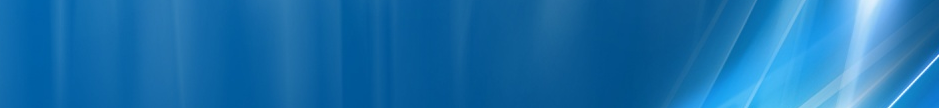 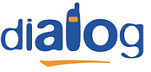 Acest site Dialog a fost construit pe durata fazei 3 de densificare a Capitalei – care a avut loc în anul 1999 si a adus 34 noi site-uri macro si 33 microcell-uri, fiind mai precis lansat pe data de 11 mai 1999. Pura densificare asadar – cartierul fiind deja acoperit înca din vara 1997 de la deschiderea retelei de site-ul BI_116 BSC Vulcan…HW equipment (old)Alcatel G3 Medi	   4 + 3 TRX      	   GSMAlcatel MBI5	   3 TRX     	   	   1 + 1 + 1 TRX     	   DCSSite-ul este în aceasta configuratie minim înca din 2004, si asa a ramas pâna minim prin 2007 ; toate echipamentele sunt instalate indoor. Foarte probabil s-a început în 1999 cu acel G3 Medi 900MHz, apoi prin vara / toamna 2003 a început sa aiba loc implementarea 1800MHz-ului în Capitala, asa ca prin perioada aceea a sosit si noul BTS MBI5 – care a primit din start (din moment ce era deja asa în 2004) si 3 TRX-uri pentru unul din sectoarele 900MHz...MW LINKsNec Neo 38 (1+0)	     BI_116 BSC Vulcan	| 100 MbpsAlcatel 9500MPR-E MSS-4	     BI_665 Electromagnetica TN   	| 111.36 MbpsALFO HC 38 (1+0)	     BI_495 Pharma Suport_SO	| 32 MbpsAlcatel 9425 Awy	     BI_5747 InterGuard Grup	| 16 MbpsSwap-ul cu Nec al legaturii catre BSC a avut loc înca din week 17 al anului 2008 !SW configurationPe sectorul S5 DCS (care emite „în spatele blocului”, catre Sud) se pare ca nu avem decât un 1 TRX, însa nu am mai stat sa verific si pe TEMS CA_List-ul ; nu ar fi însa ceva exceptional, din moment ce minim pâna prin 2007 toate celulele 1800MHz nu erau echipate decât cu un singur TRX !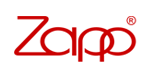 Acesta este numele oficial al site-ului, lansat undeva înainte de anul 2004. In iulie 2006 îl gasisem echipat cu câte 2 antene Kathrein / sector, antene care par foarte învechite si murdare... în momentul de fata una din acele antene fiind demontata pentru a-i lasa locul chinezarii pentru 3G. De data asta nu am mai apucat sa-l monitorizez pe CDMA, am facut-o însa acum un an – în februarie 2010, când notasem ca se emite pe PN 084 emisa catre Nord, si pe PN 420 catre Vest.Ca si LINK-uri avem o sumedenie de antene, ba cu clasicele ODU-uri Nec Pasolink (unul cu reflector de 30cm catre zona Vulcan, si unul cu reflector de 60cm catre Nord-Vest), un Mini-LINK Ericsson de 30cm (tot catre zona Vulcan), si un montaj în 1+1 cu noile Alcatel-uri 9500MPR (refletor tot de 60cm catre Nord-Vest… de exemplu catre zona Drumul-Taberei)Avem si doua omnidirectionale (Kathrein cred) ale celor de la Romtelecom CDMA (420MHz), fixate pe unul din sectoarele Zapp. Lansarea acestui site fiind probabil posterioara sfârsitului anului 2008... 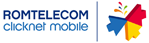 BCCHLACCIDTRXDiverseDiverse6711032971SFHH93 – H120  |  3*1  BSIC 24RAM -109 dBm2Ter 07111012971SFHH91 – H118  |  3*1  BSIC 4RAM -109 dBm2Ter 07511022971SFHH92 – H119  |  3*1  BSIC 15RAM -109 dBm2Ter 0581110  29712H581, H618  BSIC 24RAM -48 dBmBarredEA  –  MB 2589110429712H589 , H620  BSIC 4RAM -48 dBmBarredEA  –  MB 2597110529711597  BSIC 15RAM -48 dBmBarredEA  –  MB 2BA_List  6764 / 65 / 68 / 69 / 71 / 72 / 73 / 74 / 75 / 77 / 78 / 79 / 80 / 82 / 83 / 84 / 86 / 88 / 123BA_List  7165 / 66 / 67 / 68 / 70 / 72 / 73 / 74 / 75 / 76 / 77 / 78 / 83 / 84 / 85 / 87BA_List  7564 / 65 / 67 / 68 / 69 / 70 / 71 / 73 / 74 / 77 / 78 / 79 / 81 / 82 / 84 / 88Este vorba de sectorul ‟din spatele blocului₺ (emite drept catre Sud)Test 7  |GSM    |DCSEA  |  2Ter 0 / MB 2RAR2T321260RLT 20MT       |GSM    MS-TXPWR-MAX-CCH5BA        |GSM    BS-AG-BLKS-RES3PRP5DSF18CN        |GSM    CCCH configuration0RAI   |G111CRH    |GSM8RAC  |G0UMTSID  568CDMA8